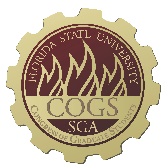 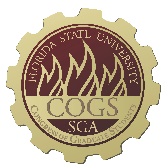 THIRTY-SECOND CONGRESS OF GRADUATE STUDENTSAssembly MeetingJuly 15, 20246:30pmAgenda Call to Order: Pledge of Allegiance: Roll Call: Reading and approval of the Minutes: Petitions into the Assembly:   Special Introductions and Student Comments:  Messages from Student Government: Report from the Office of Governmental Affairs: Report of Officers:Report of the Speaker: Report of the Deputy Speaker for Finance: Report of the Deputy Speaker for Communications: Report of the Deputy Speaker for Judicial Affairs: Advisor Announcements: Committee Introductions and Reports:Internal Affairs: Student Advocacy: Student Affairs: Funding Requests: Unfinished Business:    New Business: 	Resolution #6: AVP Search Committee 	Call for those interested in the Deputy Speaker for Finance positionRound Table: Adjournment: Next Meeting: September 9, 2024 at 6:30pm in the Senate Chambers  COGS Financial Report, Fiscal Year 2024-2025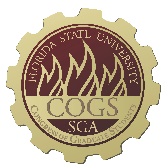 Resolution32nd Congress of Graduate StudentsResolution #: 6Sponsored by: RowanDate: July 15, 2024Whereas Associate Vice President for Student Affairs and Dean of Students Angela Chong, J.D., has announced that she will be leaving her role to take up a position at the University of Oregon, and Whereas this office has a broad set of responsibilities, including oversight of the student conduct process and the University Health Services, andWhereas it is important to ensure that any future Dean of Students is hired using quality input from graduate and undergraduate students, thereforeBe it resolved by the Thirty-First Congress of Graduate Students: That the Congress requests that, should a search committee be assembled to fill the vacancy left by AVP Chong, at least one seat on the committee be reserved for graduate students, as appointed by the COGS Speaker, to ensure that graduate students can have their voices heard throughout the hiring process, andBe it finally resolved: That a copy of this resolution be sent to:Dr. Richard McCullough, President of Florida State University,Dr. Amy Hecht, Vice President for Student Affairs,Dr. Mark Riley, Dean of the Graduate School,Jackson Boisvert, Student Body President,Andy Johnson, SG&A Program Director.THIRTY-SECOND CONGRESS OF GRADUATE STUDENTSAssembly MeetingJuly 1, 20246:30pmMinutesCall to Order: 6:33pm Pledge of Allegiance: Roll Call: Present - Aboulhosn, Alleyne, Barber, Beavon, Bethke, Ebuara, Fermin, Medarev, Rowan, Sabbagh, Strickland, VaughnLate Unexcused - BalogunAbsent Unexcused - Cyrille, SiegelReading and approval of the Minutes: Strickland; 2nd - HussainPetitions into the Assembly:   N/ASpecial Introductions and Student Comments:  N/AMessages from Student Government: N/AReport from the Office of Governmental Affairs: N/A Report of Officers:Report of the Speaker: Happy New Fiscal year! Our budget passed in the spring has now gone into effect. Our grants have gone up for this year. Presentation grants are $300 and Attendance grants are $180. Financial certifications have expired and you will need to do this again once the new quiz is available. We are working on Graduate Student Orientations and we need your help. We have sent out a mass email and are working to schedule people to go to these. If your department is holding an orientation, please let us know. We will have a sign up sheet hopefully by next meeting. We want to try to get at least 1-2 reps per orientation. We will have a presentation you can use and we will also have swag boxes to hand out at these orientation sessions. It's the 4th Anniversary of the TOM Project and COGS helped fund defibrillators across campus and fund CPR classes. With this anniversary, we are looking to see how we can continue to support this. We are also looking into a print station in the Union. If you are interested in helping with this, please let me know. The COGS-SGA working group is going well. We hope that we can change constitution and statute changes for the Fall. July 15th will be our last summer meeting and then we go on break until September. Please get funding requests in by July 9th if you have an event during this time period. We attended the Involvement Fair yesterday. Thanks to Jamila and Shezin for your help. Our merch was very popular. SB494 to waive test requirements for veterans has been vetoed. We are looking at what is next. Report of the Deputy Speaker for Finance: N/A Report of the Deputy Speaker for Communications: Logo is tbd since we have not gotten any more info about drafts of it. Please reach out to your departments to see when their orientations are to speak about COGS seats and funding. Mark your calendars for orientations - International orientation 9th and 16th; We will make a list of departments on campus, so we will be asking you to sign up for these orientations. Looking to have 1-2 people at each orientation; 3-4 for fairs. Report of the Deputy Speaker for Judicial Affairs: N/AAdvisor Announcements: Great to hear we have so many plans for Orientation. Committee Introductions and Reports: N/A Internal Affairs: Student Advocacy: Student Affairs: Funding Requests: 	Bill #41: Iranian Student Association (ISA)Medarev - ISA is looking to celebrate The FSU Iranian Student Association is planning to host a Tirgan Celebration at FSU Lakefront Park (REZ) on July 13th (from 12 PM - 6 PM) to share the rich cultural heritage of Iran with the Florida State University community. Q&A: Bethke - Do we have a line item of what is being covered? We are having Chick Fil A cater for food and drink. Pro: N/ACon: N/ACall to Question: Strickland; 2nd - FerminVote: 13-0-1Unfinished Business:   Speaker duties moved to Balogun. 	Bill #42: Elections Reform Bill Rowan - This bill is what we have talked about previously to clean up the elections section within COGS code. The Code has some waffling within the wording and it needs clarification. We use the SGA structure for elections and this states that. It also puts some of our policies into practice that we have. It also simplifies the financial form obligations. We are combining it into one statement at the end of the process. It also clarifies that appeals go through the election commission and about the officer election process. Instead of the Student Body President, it will be the most senior member of COGS. We were duplicating sections and this should simplify things. Questions: N/APro: Fermin - Thank you to Speaker Rowan to getting this done and keeping us non-partisan. It can be hard to have student engagement on campus due to the partisanship. Cons: N/ACall to Question: Alleyne, 2nd - StricklandVote: 14-0-0New Business: 	Resolution #5: Appreciation for AVP Angela Chong Rowan - AVP Angela Chong is leaving FSU to the University of Oregon. She is over Campus Rec, the Conduct Office, and several other parts of campus. This is one of the first major changes within the DSA Administration. We want to thank her for her work and I hope to print this out and share it with her at her going away party. Q&A: N/APros: Strickland - I met Angela Chong and she is very inspirational. She gave me a lot of hope to pursue future ventures. Balogun - I think that it is good that we are thanking someone who works to serve students and we should continue to acknowledge those who have served the FSU student body. Thank you for sharing this. Cons: Call to Question: Alleyne; 2nd - Strickland Vote: 14-0-0Round Table: Adjournment: 7:25pmNext Meeting: July 15, 2024 at 6:30 p.m. via Zoom ACCOUNTALLOCATION AMOUNTDESCRIPTIONAVAILABLEUNALLOCATED$51,942For RSO funding requests at COGS meetings$51,025LSC$100,000Funding allocations from Law School Council to Law School Student Organizations$100,000MSC$110,000Funding allocations from Medical School Council to Medical School Student Organizations$110,000PRESENTATION GRANTS (Jul-Oct)$100,000Presentation Grant balance for the July-October funding period$64,240PRESENTATION GRANTS (Nov-Feb)$100,000Presentation Grant balance for the November-February funding period$100,000PRESENTATION GRANTS (Mar-Jun)$100,000Presentation Grant balance for the March-June funding period$100,000ATTENDANCE GRANTS (Jul-Oct)$24,000Attendance Grant balance for the July-October funding period$21,480ATTENDANCE GRANTS (Nov-Feb)$24,000Attendance Grant balance for the November-February funding period$24,000ATTENDANCE GRANTS (Mar-Jun)$24,000Attendance Grant balance for the March-June funding period$24,000